Життєвий світ українського козацтваТестові завданняЗавдання типу есе:Назвіть твори Т.Г.Шевченка-художника, в яких звучить мотив занедбаної ГетьманщиниЯкою є ідея картини Фотія Красицького «Гість із Запоріжжя»? В якому світлі постає козацтво в цій картині?Перелічте твори Іллі Рєпіна, присвячені козацтвуЯкі твори Сергія Васильківського вам відомі?Вкажіть відмінності гастрономії козацької доби і сучасної українськоїПерелічте елементи козацького вбрання і зовнішнього виглядуХто зіграв головну роль у фільмі Бориса Івченка / Івана Драча «Пропала грамота»?Завдання «Вибір із множини»:Автором статті «Між правдою та славою (не зовсім ювілейні роздуми до ювілею Богдана Хмельницького)» є:Сукупність соціально-психологічних настанов, автоматизмів та навичок свідомості, які формують способи бачення світу та уявлення людей, що належать до тої або іншої культурної спільноти, – це:Звички, жести, набуті програми поведінки індивіда, оцінки ним ситуації як продукти індивідуальної соціалізації – це:Форма історичного мислення, в якій цілісне представлення минулого будується шляхом нерозчленованого поєднання реального з ідеальним, об'єкта з його образом, природного й надприродного, індивідуума і соціуму, – це:Автором офортів «Дари в Чигирині 1649 року», «Судня рада», «Смерть Богдана Хмельницького» є:Автором пам’ятника Богдану Хмельницькому у Києві на Софіївській площі є:Олександр Мурашко є автором картини:Автором картин «Козачий пікет», «Сторожа Запорозьких Вольностей» («Козаки в степу»), «На варті», «Козак в степу. Тривожні ознаки», «Козача левада» є:Автором картин  «Гопак», «Козаки на Чорному морі», «Запорізький полковник» є:Автором картин  «В’їзд Богдана Хмельницького до Києва 1648», «Бій Максима Кривоноса з Яремою Вишневецьким», «Абордаж турецької галери запорожцями», «Похід запорожців на Крим»  є:Автором картини «Проводи на Січ» є:Автором картини «Гість із Запоріжжя» є:Виконавцем головної ролі у фільмі «Пропала грамота» є:Автором реконструкції козацького пісенного мистецтва, керівником гурту «Хорея Козацька» є:Вкажіть автора і назву картини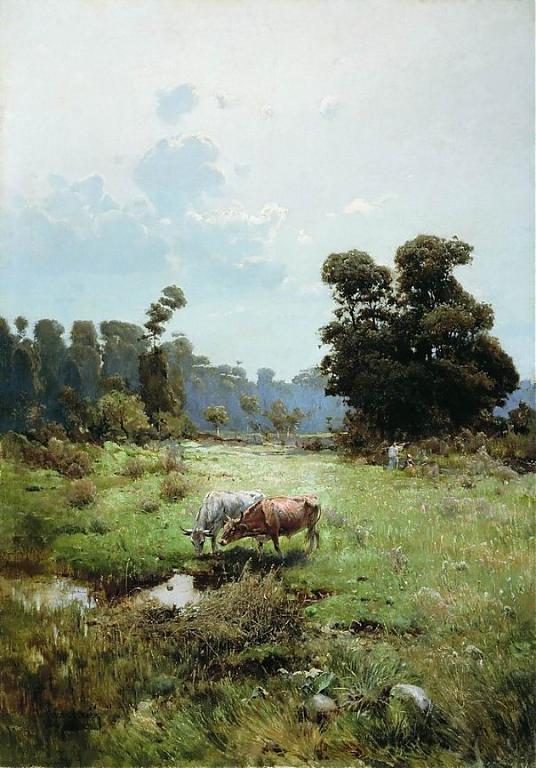 Вкажіть автора і назву картини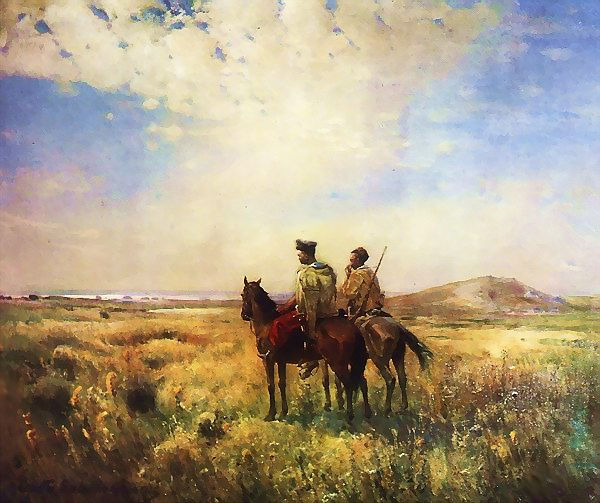 Вкажіть автора і назву картини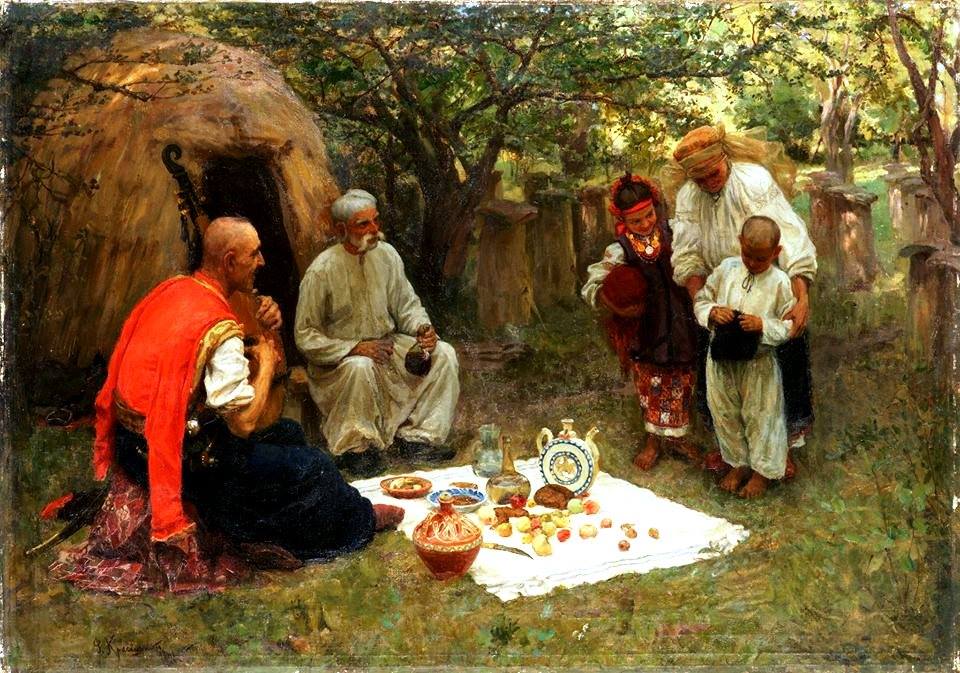 Вкажіть автора і назву картини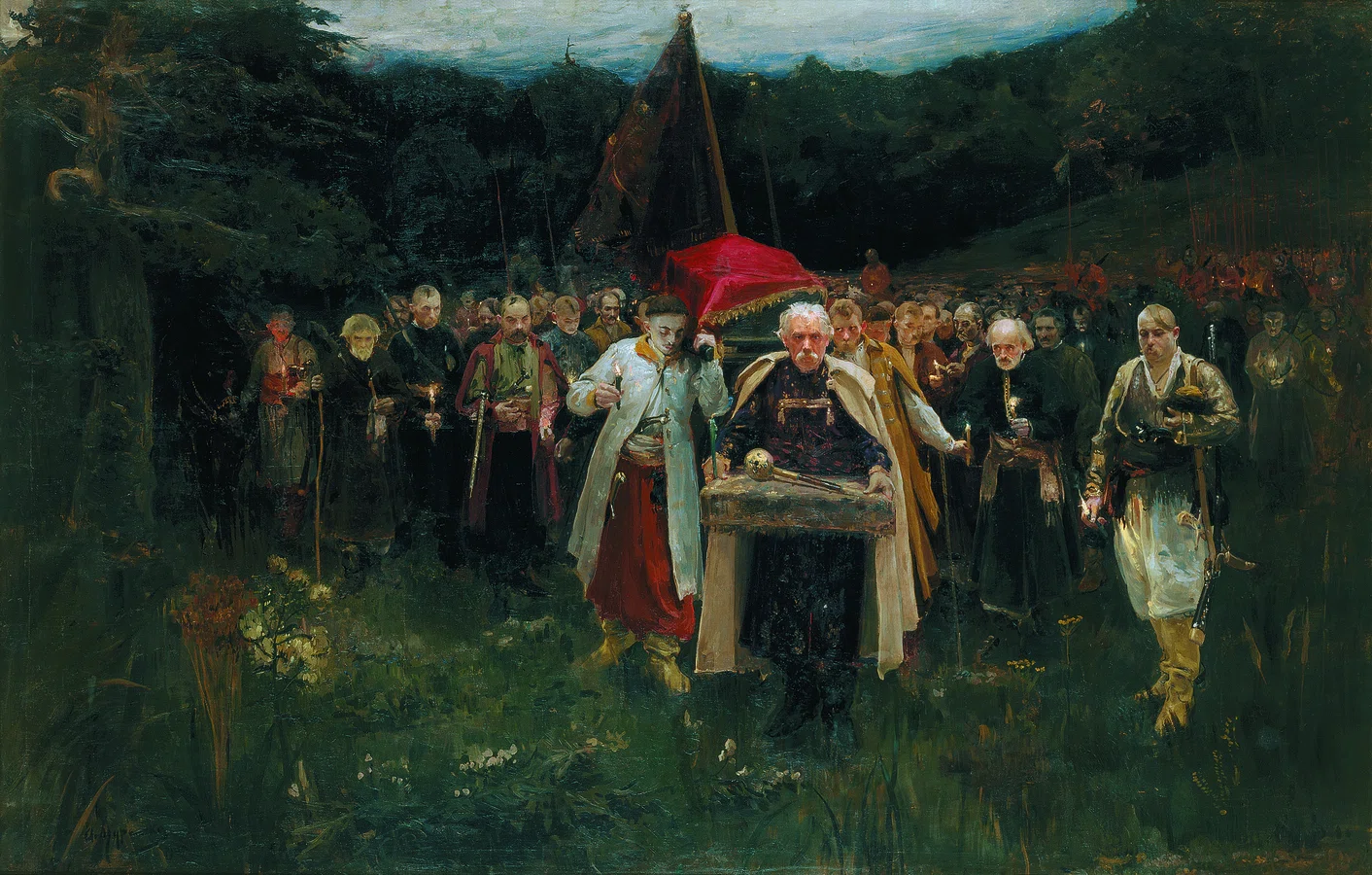 